Religia: IBSIa ; ITGa – 24.04.2020Proszę zapoznać się z tematem i przemyśl swoje zdanie na temat. Jeśli zechcesz  pogadać… odezwij się… pracę odeślij na adres: czarnas.nauczanieonline@wp.pl lub i-dziennikŹródła: Biblia; T: Moralność Kalego – „Nie kradnij”.„Nie będziesz kradł” (Pwt 5,19)„Ani złodzieje, a ni chciwi… ani zdziercy nie odziedziczą królestwa Bożego” (1 Kor 6,10)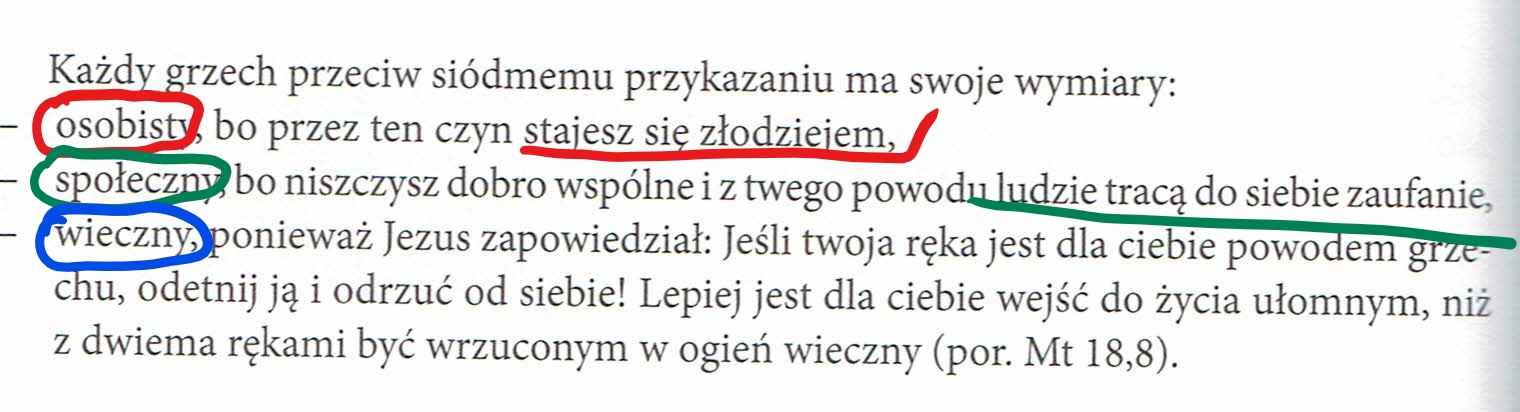 W życiu możesz spotkać się z określeniem „moralność Kalego”. Hmm … kim był Kali?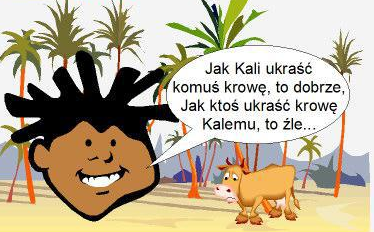 etymologia:Kali to fikcyjna postać literacka z powieści Henryka Sienkiewicza „W pustyni i w puszczy”. Zdaniem Kalego zły uczynek był równoznaczny z tym, że ktoś zabierze mu krowy, a dobry uczynek polegał na tym, że sam komuś te krowy zabierze.Praca:Co sadzisz o postawie Kalego? Czy zgadzasz się z jego myśleniem i co za tym idzie postępowaniem? 